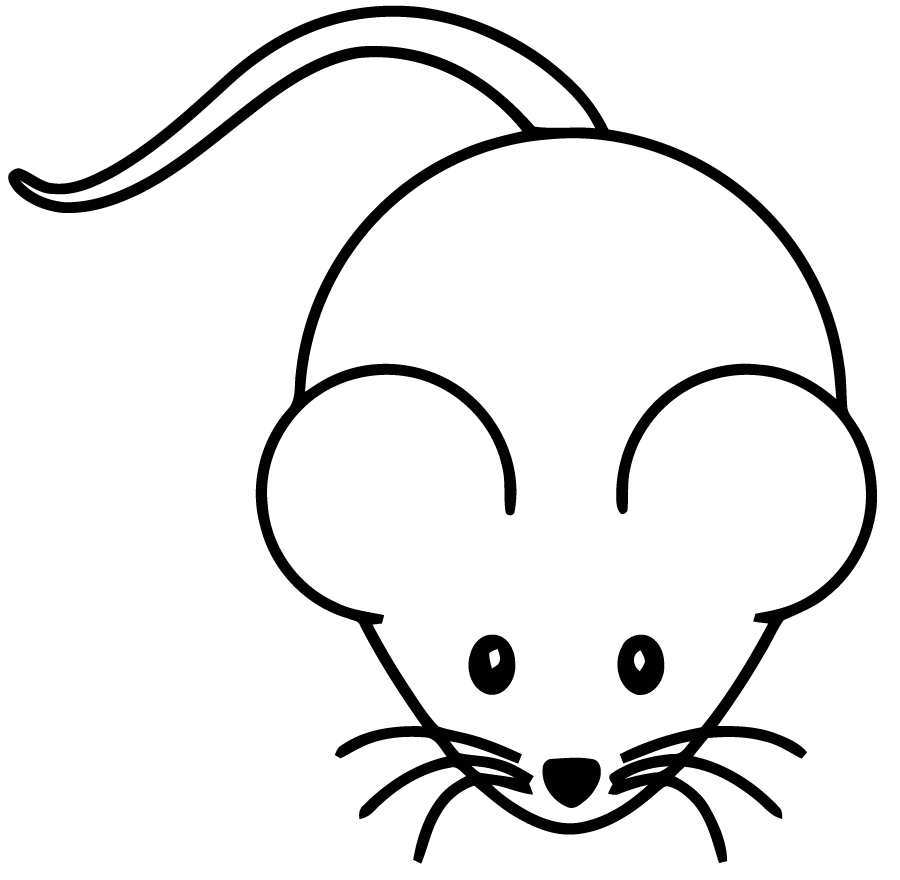 Une souris verteUne souris verteQui courait dans l’herbeJe l’attrape par la queueJe la montre à ces messieursCes messieurs me disent :Trempez la dans l’huileTrempez la dans l’eauÇa fera un escargot tout chaud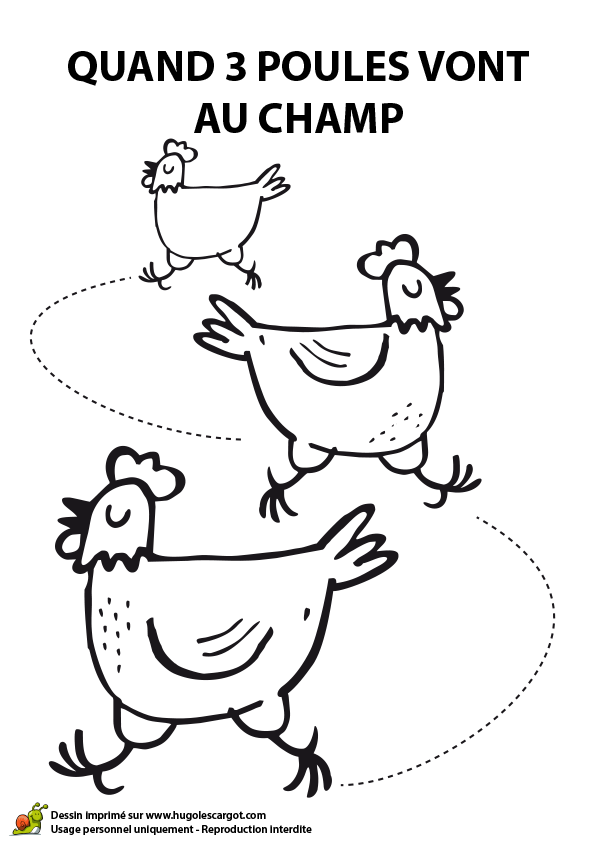 Quand trois poules vont au champQuand trois poules vont au champLa première va devant,La deuxième suit la première,La troisième vient la dernière.Quand trois poules vont aux champsLa première va devant.C’est l’automne(Air de Frère Jacques)C’est l’automne (bis)Les feuilles tombent (bis)Jaune, orange et rougeJaune, orange et rougeC’est l’automne (bis)C’est l’automne(Air de Frère Jacques)C’est l’automne (bis)Les feuilles tombent (bis)Jaune, orange et rougeJaune, orange et rougeC’est l’automne (bis)C’est l’automne(Air de Frère Jacques)C’est l’automne (bis)Les feuilles tombent (bis)Jaune, orange et rougeJaune, orange et rougeC’est l’automne (bis)C’est l’automne(Air de Frère Jacques)C’est l’automne (bis)Les feuilles tombent (bis)Jaune, orange et rougeJaune, orange et rougeC’est l’automne (bis)C’est l’automne(Air de Frère Jacques)C’est l’automne (bis)Les feuilles tombent (bis)Jaune, orange et rougeJaune, orange et rougeC’est l’automne (bis)C’est l’automne(Air de Frère Jacques)C’est l’automne (bis)Les feuilles tombent (bis)Jaune, orange et rougeJaune, orange et rougeC’est l’automne (bis)C’est l’automne(Air de Frère Jacques)C’est l’automne (bis)Les feuilles tombent (bis)Jaune, orange et rougeJaune, orange et rougeC’est l’automne (bis)C’est l’automne(Air de Frère Jacques)C’est l’automne (bis)Les feuilles tombent (bis)Jaune, orange et rougeJaune, orange et rougeC’est l’automne (bis)C’est l’automne(Air de Frère Jacques)C’est l’automne (bis)Les feuilles tombent (bis)Jaune, orange et rougeJaune, orange et rougeC’est l’automne (bis)C’est l’automne(Air de Frère Jacques)C’est l’automne (bis)Les feuilles tombent (bis)Jaune, orange et rougeJaune, orange et rougeC’est l’automne (bis)C’est l’automne(Air de Frère Jacques)C’est l’automne (bis)Les feuilles tombent (bis)Jaune, orange et rougeJaune, orange et rougeC’est l’automne (bis)C’est l’automne(Air de Frère Jacques)C’est l’automne (bis)Les feuilles tombent (bis)Jaune, orange et rougeJaune, orange et rougeC’est l’automne (bis)C’est l’automne(Air de Frère Jacques)C’est l’automne (bis)Les feuilles tombent (bis)Jaune, orange et rougeJaune, orange et rougeC’est l’automne (bis)C’est l’automne(Air de Frère Jacques)C’est l’automne (bis)Les feuilles tombent (bis)Jaune, orange et rougeJaune, orange et rougeC’est l’automne (bis)C’est l’automne(Air de Frère Jacques)C’est l’automne (bis)Les feuilles tombent (bis)Jaune, orange et rougeJaune, orange et rougeC’est l’automne (bis)